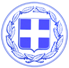 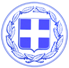                       Κως, 25 Ιουνίου 2017ΔΕΛΤΙΟ ΤΥΠΟΥΘΕΜΑ : “Νέοι έλεγχοι με mantoux από το Δημοτικό Ιατρείο του Δήμου Κω που είναι δίπλα στους πολίτες. Λαμβάνονται όλα τα προβλεπόμενα μέτρα, κανένας λόγος ανησυχίας.”Το Δημοτικό Ιατρείο του Δήμου Κω προχώρησε χθες στον επανέλεγχο της δερματοαντίδρασης με mantoux, που διενεργήθηκε από τον ιατρό του Δημοτικού Ιατρείου κ. Χούλη και τον ιατρό και εντεταλμένο δημοτικό σύμβουλο για την Υγεία κ. Λοΐζο.Eλέγχθηκαν 56 άτομα και βρέθηκαν θετικοί 4 άτομα στα οποία δόθηκαν οδηγίες για παρακολούθηση.Ο Δήμος Κω και η Περιφέρεια Νοτίου Αιγαίου σε πλήρη ταύτιση και συνεργασία θα προχωρήσουν σε νέο επανέλεγχο όσων βρέθηκαν αρνητικοί, στις 8 Αυγούστου.Δεν υφίσταται κανένας λόγος ανησυχίας από τη στιγμή που λαμβάνονται όλα τα προβλεπόμενα μέτρα.Αποδεικνύεται η πολλαπλή χρησιμότητα της ύπαρξης ενός Δημοτικού Δικτύου Πρωτοβάθμιας Φροντίδας Υγείας με τη λειτουργία του Δημοτικού Ιατρείου.Είναι δεδομένο ότι ο έλεγχος συμβάλλει στην υγειονομική θωράκιση της Κω.Υπάρχουν συμπατριώτες μας που μετά τον έλεγχο στον οποίο βρέθηκαν θετικοί στην εξέταση με mantoux, αναγκάστηκαν να μεταβούν στην Αθήνα για παρακολούθηση. Πολλοί από αυτούς βρίσκονται σε αδυναμία να καλύψουν τα έξοδα μετάβασής τους στην Αθήνα.Ο Δήμος θα σταθεί δίπλα τους και θα τους συνδράμει οικονομικά με απόφαση του Δημοτικού Συμβουλίου.Γραφείο Τύπου Δήμου Κω